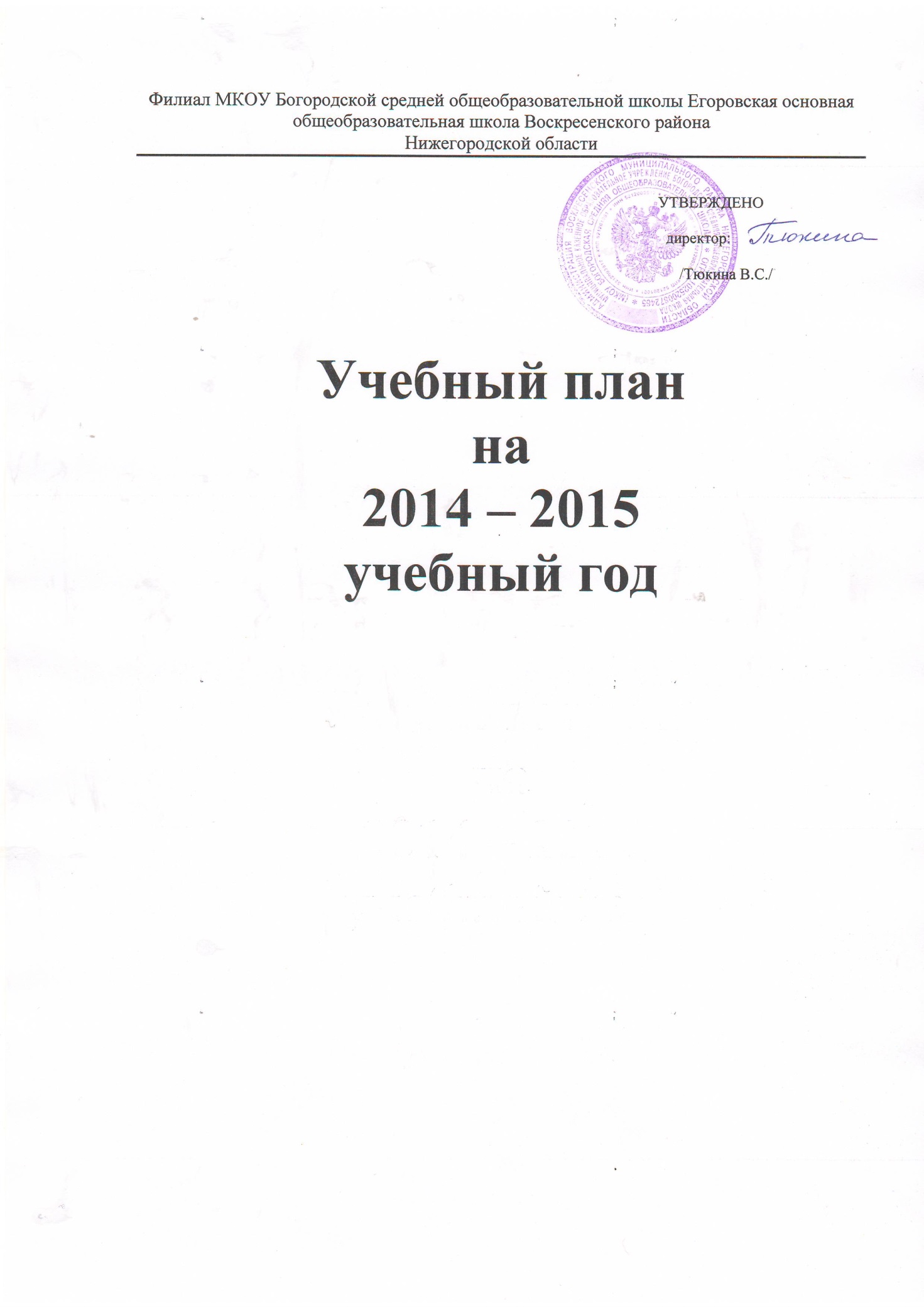 ПОЯСНИТЕЛЬНАЯ ЗАПИСКАк учебному плану МКОУ Егоровская основная общеобразовательная  школана 2014 – 2015 учебный год           Учебный план школы составлен на основе Регионального базисного плана общеобразовательных учреждений Нижегородской области  на 2010-2011 учебный год, который  разработан  на основе  федерального базисного плана, утвержденного  приказом Министерства образования  Российской Федерации  от 9 марта  № 1312,  федерального компонента государственных  образовательных  стандартов  начального общего, основного общего и среднего (полного) общего образования (утвержден приказом Министерства образования РФ от 05. 03. .  № 1089) . С 2011 года школа является филиалом МКОУ Богородской СОШ, которая имеет лицензию на право осуществления образовательной деятельности, школа прошла аттестацию и государственную аккредитацию.        При разработке учебного плана использовались следующие нормативные документы:Федеральный закон от 29.12.2012 г. № 273-ФЗ «Об образовании в Российской Федерации».Приказ Министерства образования и науки Российской Федерации от 06.10.2009 года № 373 «Об утверждении введения в действия ФГОС НОО» с изменениями (приказ Министерства образования и науки РФ от 22.09.2011г. № 2357).Приказ Министерства образования и науки РФ от 01.02.2012г. № 74 «О внесении изменений в федеральный базисный учебный план и примерные учебные планы для общеобразовательных учреждений РФ, реализующих программы общего образования, утверждённые приказом Министерства образования РФ от 09.03.2004г. № 1312.». Приказ Министерства образования и науки Российской Федерации от 19.12.2012 года № 1067 «Об утверждении федеральных перечней учебников, рекомендованных (допущенных) к использованию в образовательном процессе в образовательных учреждениях, реализующих образовательные программы общего образования и имеющих государственную аккредитацию, на 2013/2014 учебный год».Приказ  Министерства образования и науки Российской Федерации от 30.08.2010г. № 889 «О внесении изменений в федеральный базисный учебный план и примерные учебные планы для образовательных учреждений Российской Федерации, реализующих программы общего образования, утвержденные приказом Министерства образования Российской Федерации от 09.03.2004г № 1312 «Об утверждении федерального базисного учебного плана и примерных учебных планов для образовательных учреждений российской Федерации, реализующих программы общего образования».Письмо Министерства образования Нижегородской области от 08.04.2011г. № 360-01-52-1403/11 «О введении третьего часа физической культуры».Приказ департамента образования и социально-правовой защиты детства администрации г. Н. Новгорода от 12.04.2010г. № 614 «Об утверждении Положения о порядке организации индивидуального обучения на дому по состоянию здоровья обучающихся муниципальных общеобразовательных учреждений города Нижнего Новгорода». Письмо министерства образования Нижегородской области от 04.05.2012г. № 316-01-52-1474/12 «Об особенностях введения учебного курса ОРКСЭ В 2012-2013 учебном году».Приказ Министерства образования  Нижегородской области от 31.07.2013 г. №1830 «О базисном учебном плане общеобразовательных организаций Нижегородской области на переходный период до 2021 года».Устав МКОУ Богородской  средней общеобразовательной школы.НАЧАЛЬНАЯ  ШКОЛА          В 2014 -2015 учебном году деятельность начальной школы реализуется на основе направлений развития начального образования, руководствуясь Региональным базисным учебным планом общеобразовательных учреждений (Приказ МО и Н № 57 от 04.03.2005 г.) и Методическим письмом Департамента образования Нижегородской области «О рекомендациях по организации учебной деятельности на ступени начального общего образования» (№ 404-01-52/212 от 01.02.2006г.).  В связи с введением ФГОС 2 поколения в    1- 4 классах  учебная деятельность  организована с учётом новых требований к обучению и воспитанию («Федеральный государственный образовательный стандарт начального общего образования», «Базисный учебный план начальной школы», «Основная образовательная программа начального общего образования школы»).  1-4  классы   работают  по УМК «Перспектива».      Учебные предметы федерального компонента в учебном плане начальной школы представлены в полном объеме с соблюдением недельной часовой нагрузки по каждому предмету, предусмотренным региональным учебным планом.       Школа работает по пятидневной учебной неделе при продолжительности урока 35 минут в 1 классе в первом полугодии, 45 минут – в 1 классе во 2 полугодии и  2-4  классах.      Вариативная часть  школьного образования не предусмотрена. Уровень обязательной и максимальной учебной нагрузки в начальной школе соответствует нормативным требованиям базисного регионального учебного плана.      В соответствии с распоряжением Правительства РФ от 28.01.2012 №84 – р, приказом Министерства образования и науки Российской федерации от 31.01.2012 №69, приказом Министерства обр. науки от 01.02.2012 №74 в учебный план  4 класса введён учебный курс ОРКСЭ. На основании анкетирования родителей выбран модуль «Основы православной культуры».      В первом классе в соответствии с уставом МКОУ Богородской СОШ с целью адаптации первоклассника к школьным условиям исключается система отметочного оценивания, используются  качественные  оценки успешности освоения учебных программ.                                                                    ОСНОВНАЯ ШКОЛА         Учебные курсы федерального компонента представлены в учебном плане школы в полном объёме, без изменений, с соблюдением часовой недельной нагрузки по каждому предмету, что обеспечивает единство школьного образования в стране.       Национально – региональный компонент учебного плана школы реализуется следующими курсами:- экономика (7- 9 классы) – 1 час в неделю- информатика (5-7 классы) – 1 час в неделю.- экология (8-9 классы) – 1 час в неделю- историческое краеведение (7 класс) – 1 час в неделю       Содержание  национально – регионального компонента определяется в соответствии с социальным заказом региона и результатами анализа образовательного процесса.Предмет  «Экономика»; обучение осуществляется в соответствии с областной программой экономического образования школьников и способствует подготовке учащихся к жизни в современном обществе.  Предмет «Экология» в 6-9 классах формирует систему экологических понятий,имеет тесную связь с природоведением, биологией, географией и окружающим миром на первой ступени обучения, даёт обобщённое представление о жизни на Земле: её разнообразии, взаимосвязи   между живыми  организмами, о роли человека в сохранении жизни. Изучение этого предмета способствует расширению кругозор учащихся, воспитанию любви к природе родного края, природоохранной деятельности. Школа обеспечена кадрами и учебными материалами для преподавания данного курса.           Предмет «Информатика и ИКТ» (6 – 8 классы) по 1 часу в неделю. 9 класс – 2 часа в неделю.Цели изучения этого предмета:- формирование готовности и использованию методов информатики и средств ИКТ в учебной деятельности;- пропедевтика понятий базового курса информатики;- развитие творческих и познавательных способностей школьников.        Предмет «Историческое  краеведение» (7 класс) – 1 час в неделю     Этот курс  краеведения введены с целью формирования у школьников первоначальных знаний о своем крае, создании целостного образа Нижегородской области на основе комплексного изучения трех основных компонентов: природы, населения и хозяйства, определения места и значения своей области в масштабах страны, воспитания гражданственности и патриотизма, уважения к истории и культуре народов.       Вариативная  часть  учебного плана школы реализуется курсами:Экология (6 – 7 классы) – 1 час в неделю с целью преемственности между ступенями.Русский язык (8 класс) – 1 час в неделю-     Математика (8, 9  классы) – 1 час в неделюФизкультура  (3-й час) (8,9 классы) – 1 час в неделю           Для организации предпрофильной подготовки учащихся (русский язык, математика). В 8 классе вводятся дополнительные 1 час математики и 1 час русского языка, в 9 классе – 1 час математики. Выбор предмета обоснован социальным заказом: было проведено анкетирование учащихся: «Какой предмет хочу изучать дополнительно?» (протокол  от 24.05.13 г.). Результаты анкетирования следующие:           Кроме того выбор данных предметов обусловлен необходимостью подготовки  учащихся к ГИА, которую целесообразно начинать с 8 класса.        Одним из основных приоритетных направлений современной национальной образовательной стратегии – инициативы «Наша новая школа» является формирование здорового образа жизни.          Для удовлетворения биологической потребности в движении независимо от возраста обучающихся рекомендуется проводить не менее 3 уроков физической культуры в неделю в 1-4 и 6 – 7 классах, предусмотренных в объеме максимально допустимой недельной нагрузки (Сан Пин)ПОЯСНИТЕЛЬНАЯ ЗАПИСКАк учебному плану общего образования учащихся с лёгкой и средней степенью умственной отсталости 8 вида МОУ Егоровской средней общеобразовательной школы2014 – 2015 учебного года.         Учебный план школы составлен на основе Регионального базисного плана общего образования учащихся с умственной отсталостью 8 вида (1 вариант), который разработан  на основе  федерального базисного плана, утверждённого  приказом Министерства образования  Российской Федерации  от  9 марта  2004 г.  № 1312,   федерального компонента государственных  образовательных  стандартов  начального общего, основного общего и среднего (полного) общего образования,  (утвержден приказом Министерства образования РФ от 05.03. . № 1089) . С 2011 года школа является филиалом МКОУ Богородской СОШ, которая имеет  бессрочную лицензию на право осуществления образовательной деятельности,  школа прошла аттестацию и государственную аккредитацию.        При разработке учебного плана использовались следующие нормативные документы:Закон РФ  от 10.07.. № 3266-1   «Об образовании».Федеральный закон о внесении изменений и дополнений в Закон РФ «Об образовании».Типовое положение об образовательном учреждении РФ.Положение о государственных, муниципальных общеобразовательных учреждениях Нижегородской области (с дополнениями и изменениями от 31.05.1995 г.).Приказ министерства образования и науки Нижегородской области от 04.03.2005 г.№ 57 « Об утверждении регионального базисного учебного плана общеобразовательных учреждений Нижегородской области».- Методические рекомендации к Региональному базисному учебному плану общеобразовательных учреждений Нижегородской области на 2009 – 2010 учебный год.- Приказ Министерства образования и науки России от 23.12.2004 г № 141 «О федеральном совете по учебникам Министерства образования и науки РФ».- Приказ № 379 Министерства образования и науки от 09.12. 2008 г. «Об утверждении федеральных перечней учебников, рекомендованных (допущенных) к использованию в образовательном процессе в общеобразовательных учреждениях, реализующих образовательные программы ».     - Постановления Главного государственного санитарного врача от 28 ноября . № 44 «О введении в действие санитарно-эпидемиологических правил и нормативов СанПиН  2.4.2. 1178-02. - Санитарно-эпидемиологические правила и нормативы
СанПиН 2.4.2.2821-10»  от 17.03.2011 г.   Учебный план для 5 класса составлен с учетом максимально допустимого количества часов, рассчитанных на 6 дневную учебную неделю. Базисный учебный план включает учебные предметы, содержание которых приспособлено к возможностям умственно отсталых учащихся.   Учебные дисциплины учебного плана представлены в полном объеме с соблюдением часовой недельной нагрузки по каждому предмету. С целью повышения уровня познавательной активности учащихся и развития их способности к осознанной регуляции трудовой деятельности в качестве направления профессионально – трудового обучения выбрано «Переплётно – картонажное дело». Специфической формой организации учебных занятий являются коррекционные индивидуальные и групповые логопедические занятия. Они проводятся с целью более успешного продвижения в развитии  учащихся. Так же в учебном плане 5 класса включена учебная дисциплина «Социально – бытовая ориентировка» 1 час в неделю. Часы факультативных занятий отводятся на предмет «Основы безопасности жизнедеятельности» и относятся к региональному компоненту.  ПОСНИТЕЛЬНАЯ ЗАПИСКАк учебному плану основного общего образованияучащихся с задержкой психического развития7 видана 2014 – 2015 учебный год                Учебный план составлен с учетом максимального допустимого количества часов, рассчитанных на 5 дневную учебную неделю.                 Учебные дисциплины учебного плана основного общего образования учащихся с задержкой психического развития 7 вида представлены в полном объеме, с соблюдением часовой недельной нагрузки по каждому предмету.                В базисном учебном плане сохранены образовательные области основного общего образования и дополнены региональным компонентом – предметом «Основы безопасности жизнедеятельности» - 1 час                Школьный компонент представлен обязательными индивидуальными и групповыми коррекционными занятиями, в количестве 1 часа. Компонент образовательного учреждения направлен на ведение такого курса:- Речь и культура общения- 1 час;Основная цель данного курса – это преодоление недостатков, возникшие в результате нарушенного развития, включая недостатки мыслительной деятельности, речи.                Компонент образовательного учреждения включает «Факультативные занятия» - 1 час, который  включает ведение такого курса, как:- «Социальная адаптация» - 1 часУчебный планосновное общее образование на 2014 – 2015 учебный годУчебный планначальное общее образование2014– 2015 учебный год(пятидневная  учебная  неделя  припродолжительности урока 35 минут в 1 классе,45  минут во 2 классе)Учебный планобщего образования учащихсяс легкой и средней степенью умственной отсталости(1 вариант)УЧЕБНЫЙ ПЛАНосновного общего образования учащихсяс задержкой психического развития7 видана 2014 – 2015 учебный год№ п/пПредметПроцент1.Русский язык30%2.Математика50%3.Обществознание20%Образовательные областиУчебныепредметыКоличество часов в неделюКоличество часов в неделюКоличество часов в неделюКоличество часов в неделюВсегоОбразовательные областиУчебныепредметы6789ФилологияРусский язык643215ФилологияЛитература22239ФилологияИностранный язык (немецкий)333312МатематикаМатематика5---5МатематикаАлгебра-3339МатематикаГеометрия-2226Информатика Информатика и ИКТ11 125ОбществознаниеИстория  России111  14ОбществознаниеВсеобщая история11 1  14ОбществознаниеИсторическое краеведение  -1--1ОбществознаниеОбществознание 11114ОбществознаниеГеография12227ЕстествознаниеПриродоведение----Естествознание Биология12227Физика-2226Химия--224ИскусствоМузыкаИЗО11110,50,50,50,533Физическая культураФизическая культура333211Физическая культураОсновы безопасности жизнедеятельности11114ТехнологияТехнологияЭкологияЭкономика21_21-111111642Вариативнаячасть учебного планаФизическая культураВариативнаячасть учебного плана Экология ----Вариативнаячасть учебного планаМатематика----Вариативнаячасть учебного планаРусский язык-----Обязательная нагрузкаОбязательная нагрузка31343333131Компонент образовательного учреждения (ИГЗ)Компонент образовательного учреждения (ИГЗ)21(экономика)328Максимальный объем учебной нагрузки(шестидневная неделя)Максимальный объем учебной нагрузки(шестидневная неделя)33353635139Предметные областиУчебныепредметы                         Класс                                              Количество часов в неделюКоличество часов в неделюКоличество часов в неделюКоличество часов в неделюВсегоПредметные областиУчебныепредметы                         Класс                                              IIIIIIIVВсегоФилологияРусский язык555520ФилологияЛитературное чтение444315ФилологияИностранный язык (немецкий)-2226Математика  и информатикаМатематика 444416Обществознаниеи естествознаниеОкружающий мир22228ИскусствоМузыкаИзобразительное искусство    1111111144ТехнологияТехнология (труд)11114Основы религиозной культуры и светской этикиОсновы религиозной культуры и светской этики11Физическая культураФизическая культура333312Обязательная нагрузка Обязательная нагрузка 2123232390 Максимальная нагрузка Максимальная нагрузка2123232390Образовательные областиУчебные дисциплиныЧисло учебных часовв неделю    Всего Образовательные областиУчебные дисциплины                5 классФилология Чтение и развитие речи Письмо и развитие речи 5656Математика  и информатикаМатематика 66Естествознание Природоведение 22Искусство Изобразительное искусствоМузыка 1111Физическая культура Физическая культура 22Технология Профессионально – трудовое обучение 66Коррекционная подготовка Социально – бытовая ориентировка11Обязательная нагрузка обучающегося 3030Обязательная нагрузка обучающегося Факультативные занятияОБЖ11Максимальная нагрузка обучающегося при шестидневной неделеМаксимальная нагрузка обучающегося при шестидневной неделе3131Логопедические занятия Логопедические занятия 33ЛФК ЛФК --Развитие психомоторики и сенсорных процессовРазвитие психомоторики и сенсорных процессов--Образовательная областьУчебные дисциплиныЧисло учебных часов в неделюЧисло учебных часов в неделюЧисло учебных часов в неделюОбразовательная областьУчебные дисциплиныIIVVФилология Русский языкЛитература Иностранный язык8-8-82Математика Математика Информатика 4551Обществознание История --2Естествознание Биология --2Искусство Изобразительное искусствоМузыка 111111Физическая культураФизическая культураОсновы безопасности жизнедеятельности2-2121ТехнологияТехнология 222Коррекционная подготовка1. Ознакомление с окружающим миром и развитие речи2.Обязательные индивидуальные и групповые коррекционные занятия21-1--Обязательные занятия по выбору-1-Обязательная нагрузка обучающегося212427Факультативные занятия1--Максимальная нагрузка222427